Załącznik nr 2DEKLARACJA UCZESTNICTWA W SZKOLENIUJa niżej podpisany/a oświadczam, że:Spełniam warunki dla grupy docelowej niniejszego projektu określone w § 3 pkt 1 Regulaminu rekrutacji uczestników projektu, tj. jestem osobą, która ukończyła 25 rok życia;zamieszkuję gminę Książki w województwie kujawsko-pomorskim lub łódzkim stanowiącym obszar realizacji projektu zgodnie z  § 3 pkt. 1 Regulaminu rekrutacji.Zapoznałem/am się z Regulaminem uczestnictwa i rekrutacji w projekcie „E-aktywni mieszkańcy Gminy Książki” i akceptuję zawarte w nim warunki. Jednocześnie stwierdzam, iż zgodnie z wymaganiami jestem uprawniony/a do uczestnictwa w w/w projekcie. Wyrażam zgodę na prowadzenie wobec mojej osoby dalszego postępowania rekrutacyjnego, mającego na celu określenie moich predyspozycji do udziału w projekcie.Zostałem/am poinformowany/a, że Operatorem grantów jest partnerstwo podmiotów: STOWARZYSZENIE TOWARZYSTWO ROZWOJU GMINY PŁUŻNICA, 87-214 Płużnica 37AZostałem/am poinformowany/a ze projekt „E-aktywni mieszkańcy Gminy Książki” realizowany jest na podstawie konkursu grantowego w ramach projektu: „E-AKTYWNI MIESZKAŃCY WOJEWÓDZTWA KUJAWSKO-POMORSKIEGO I ŁÓDZKIEGO Nr POPC.03.01.00-00-0073/18 finansowanego w ramach Działanie nr 3.1 „Działania szkoleniowe na rzecz rozwoju kompetencji cyfrowych”, III Oś Priorytetowa Programu Operacyjnego Polska Cyfrowa na lata 2014-2020.Wyrażam zgodę na wykorzystywanie i rozpowszechnianie mojego wizerunku dla celów reklamowych, informacyjnych, promocyjnych, marketingowych związanych z realizowanym Projektem oraz prowadzoną działalnością i zrzekam się wszelkich roszczeń z tytułu wykorzystywania go na potrzeby podane w niniejszym oświadczeniu. Ponadto mój wizerunek może zostać udostępniony innym podmiotom w celu realizacji zadań związanych z monitoringiem, ewaluacją i sprawozdawczością w ramach  Programu Operacyjnego Polska Cyfrowa na lata 2014-2020.Moja zgoda na przetwarzanie danych osobowych oraz na wykorzystywanie i rozpowszechnianie wizerunku nie jest ograniczona terytorialnie i czasowo.Jestem świadomy/a, że Zgłoszenie uczestnictwa w projekcie nie jest równoznaczne z zakwalifikowaniem do udziału w projekcie.Uprzedzony/a o odpowiedzialności karnej za złożenie nieprawdziwego oświadczenia lub zatajenia prawdy, niniejszym oświadczam, że dane zawarte w niniejszym Formularzu zgłoszeniowym są zgodne z prawdą.Oświadczam, iż dotychczas nie brałem/am udziału w szkoleniu organizowanym w ramach programu CYFROWE KOMPETENCJE SPOŁECZEŃSTWA  – III oś priorytetowa POPC.………………………………..                                                                                                  ……………………………………Miejscowość, data                                                                                           Czytelny podpis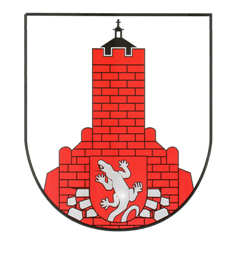 